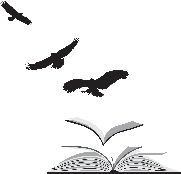 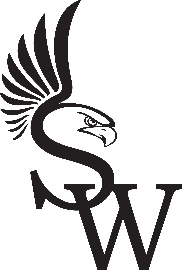 Our Mission StatementOur school will create a secure community that will instill a desire for academic excellence in all students, fostering the development of caring, productive citizens.To whom it may concern;I am writing on behalf of the South Woods Elementary PTO to request an annual sponsorship for the 2018-2019 school year. Your membership will help enrich our school events throughout the year. Your generosity and kindness will allow our school to be able to create a rewarding, fun, and exiting environment for friends and families to enjoy together. South Woods Elementary PTO purchases each student a “Spirit Shirt” and puts on all the major school events for the year such as Fall Festival, Movie Nights, BINGO, etc. and at the end of each school year we make a donation to the school to purchase things like laptops for the classrooms. We would greatly appreciate any proceeds you can make. Should you purchase an annual sponsorship, your business will be recognized at our school events as well as featured in our school newsletter. If you are able to contribute please fill out our form and return by mail (South Woods Elementary, ATTN: PTO, 4750 State Road 206 W, Elkton, FL 32033) or in person. Golden Eagle Level Sponsor: $500 and abovePlaque in front office.2 inserts (provided by you) for the school year sent home with each student for advertisement/coupon. (optional)Thank You card from students.Recognized in each school newsletter.Sign placed on the school fence in the Parent Pick Up Loop. Silver Eagle Level Sponsor: $250 - $4991 insert (provided by you) for the school year sent home with each student for advertisement/coupon. (optional) Thank You card from students.Recognized in each school newsletter.Sign placed on the school fence in the Parent Pick Up Loop. Bronze Eagle Level Sponsor: $50 - $249Thank You card from students.Recognized in each school newsletter.If you have any questions or need further information, please contact me at (904) 504-8788 or at southwoodspto@gmail.com. On behalf of the students, parents, and faculty of South Woods Elementary, thank you for your consideration.Sincerely,Ginnie Phelps PTO President